ПОЛОЖЕНИЕ О СМОТРЕ-КОНКУРСЕ
 «Новогодний календарь»1.Задачи смотра-конкурса: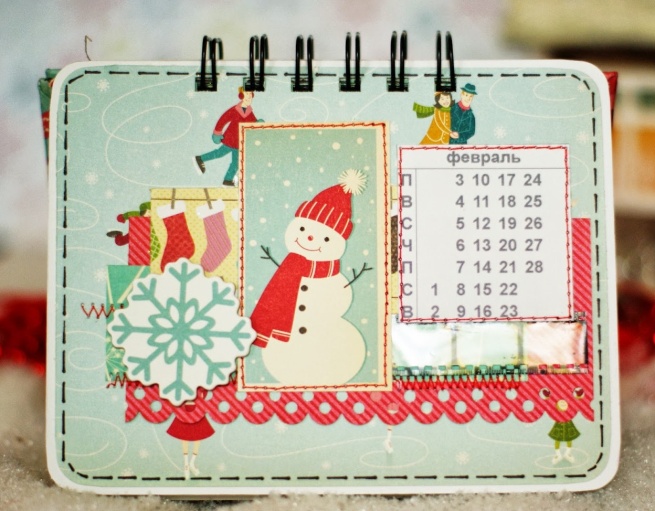 Выявить яркие дарования среди членов семей воспитанников;Формирование у детей эстетического и художественного вкуса; Возрождение семейных традиций: совместное творчество детей и родителей.2. Участники конкурсаВ смотре принимают участие все желающие: дети, родители, сотрудники.3. Порядок проведения конкурса:Изготовленный календарь может быть любого формата, размера, объема, сделанный из бумаги, картона, пластмассы, кожи, дерева и любых других безопасных материалов. К конкурсным работам не относятся календари, купленные в магазине. Календари принимаются в оформленном и подготовленном к экспонированию виде: необходимо указать: название Календаря, авторов.4. Критерии оценки смотра: эстетическое оформление Календаря; композиционное и цветовое решение;технические качества, функциональность; соответствие заданной теме; оригинальность исполнения.Победитель будет определен наибольшим количеством набранных баллов.5. Сроки проведения смотра:Подготовительный этап с 15 по 22 декабря 2014г. (групповой этап)Финал смотра-конкурса: 23 декабря.6. Жюри смотра конкурса:Заведующая МБДОУ № 7 Янкова Вера Александровна - председатель жюриЗам. зав. по ВМР Стельмух Надежда Викторовна – сопредседатель жюриИнструктор по физкультуре Шалдыбина Ольга Владимировна.7. Награждение:Победители конкурса награждаются дипломами участника. Торжественное награждение будут проводиться перед Новогодним праздничным детским представлением каждой группы с 24 до 29 декабря 2014 г.Все календари будут возвращены авторам.